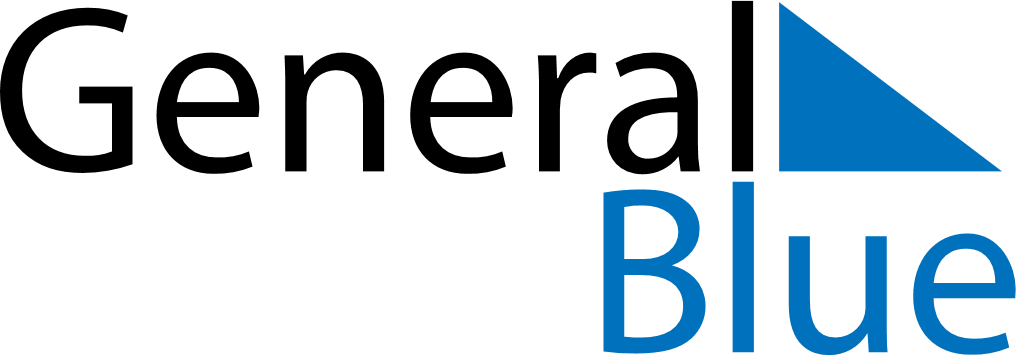 November 2024November 2024November 2024November 2024November 2024November 2024Ostroda, Warmia-Masuria, PolandOstroda, Warmia-Masuria, PolandOstroda, Warmia-Masuria, PolandOstroda, Warmia-Masuria, PolandOstroda, Warmia-Masuria, PolandOstroda, Warmia-Masuria, PolandSunday Monday Tuesday Wednesday Thursday Friday Saturday 1 2 Sunrise: 6:40 AM Sunset: 4:07 PM Daylight: 9 hours and 27 minutes. Sunrise: 6:41 AM Sunset: 4:05 PM Daylight: 9 hours and 23 minutes. 3 4 5 6 7 8 9 Sunrise: 6:43 AM Sunset: 4:03 PM Daylight: 9 hours and 19 minutes. Sunrise: 6:45 AM Sunset: 4:01 PM Daylight: 9 hours and 15 minutes. Sunrise: 6:47 AM Sunset: 3:59 PM Daylight: 9 hours and 11 minutes. Sunrise: 6:49 AM Sunset: 3:57 PM Daylight: 9 hours and 8 minutes. Sunrise: 6:51 AM Sunset: 3:55 PM Daylight: 9 hours and 4 minutes. Sunrise: 6:53 AM Sunset: 3:54 PM Daylight: 9 hours and 0 minutes. Sunrise: 6:55 AM Sunset: 3:52 PM Daylight: 8 hours and 56 minutes. 10 11 12 13 14 15 16 Sunrise: 6:57 AM Sunset: 3:50 PM Daylight: 8 hours and 53 minutes. Sunrise: 6:59 AM Sunset: 3:48 PM Daylight: 8 hours and 49 minutes. Sunrise: 7:01 AM Sunset: 3:47 PM Daylight: 8 hours and 46 minutes. Sunrise: 7:03 AM Sunset: 3:45 PM Daylight: 8 hours and 42 minutes. Sunrise: 7:04 AM Sunset: 3:44 PM Daylight: 8 hours and 39 minutes. Sunrise: 7:06 AM Sunset: 3:42 PM Daylight: 8 hours and 35 minutes. Sunrise: 7:08 AM Sunset: 3:41 PM Daylight: 8 hours and 32 minutes. 17 18 19 20 21 22 23 Sunrise: 7:10 AM Sunset: 3:39 PM Daylight: 8 hours and 29 minutes. Sunrise: 7:12 AM Sunset: 3:38 PM Daylight: 8 hours and 25 minutes. Sunrise: 7:14 AM Sunset: 3:36 PM Daylight: 8 hours and 22 minutes. Sunrise: 7:15 AM Sunset: 3:35 PM Daylight: 8 hours and 19 minutes. Sunrise: 7:17 AM Sunset: 3:34 PM Daylight: 8 hours and 16 minutes. Sunrise: 7:19 AM Sunset: 3:32 PM Daylight: 8 hours and 13 minutes. Sunrise: 7:21 AM Sunset: 3:31 PM Daylight: 8 hours and 10 minutes. 24 25 26 27 28 29 30 Sunrise: 7:22 AM Sunset: 3:30 PM Daylight: 8 hours and 7 minutes. Sunrise: 7:24 AM Sunset: 3:29 PM Daylight: 8 hours and 4 minutes. Sunrise: 7:26 AM Sunset: 3:28 PM Daylight: 8 hours and 2 minutes. Sunrise: 7:27 AM Sunset: 3:27 PM Daylight: 7 hours and 59 minutes. Sunrise: 7:29 AM Sunset: 3:26 PM Daylight: 7 hours and 56 minutes. Sunrise: 7:31 AM Sunset: 3:25 PM Daylight: 7 hours and 54 minutes. Sunrise: 7:32 AM Sunset: 3:24 PM Daylight: 7 hours and 52 minutes. 